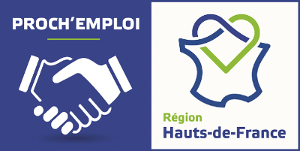 RÉFÉRENCE DE L’OFFRETHI-39334INTITULÉ DU POSTEBARMAN H/F (H/F)LIEU DE TRAVAILHIRSONDESCRIPTIFLa Plateforme Proch'Emploi Thiérache et Serre recherche un Barman H/F pour une structure de loisirs sur le secteur d'Hirson. 
 
Vos missions seront les suivantes: 
- Vous serez en charge de l'accueil clientèle, de la prise de commande, du service, de la mise en place du bar.  
- Vous veillez à la qualité des consommations en respectant les règles d'hygiène et de sécurité. 
- Vous serez en charge de l'accueil bowling, de la liste d'attente, et de la gestion des groupes. 
- Vous serez amené également à préparer de la petite restauration, à organiser des animations et des anniversaires enfants. 
- Vous avez le sens de la relation clientèle, de l'organisation et du service.PROFIL REQUISUne expérience minimale de 3 mois sur un poste similaire est demandée.
CONTRAT PROPOSÉCDI (Poste à pourvoir en septembre 2024)
Temps partiel (28 heures par semaine)
Salaire selon convention collective
POUR POSTULEREnvoyer votre CV et votre lettre de motivation à :Plateforme THIéRACHEthieracheserre@prochemploi.fr